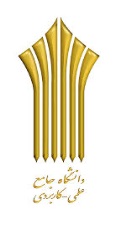 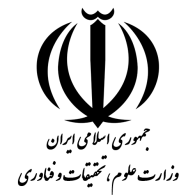  معاونت سنجش، خدمات   آموزشی و دانشجویی		  کاربرگ (3-213): گزارش پیشرفت ماهانهنام و نام خانوادگی: 	                 شماره دانشجویی: رشته تحصیلی: 	       نام مرکز آموزش: تاریخ شروع کارورزی: 	       نام محل کارورزی: تاریخ پایان کارورزی:  	       نام مربی:  نام مدرس: ماه: اول        دوم      سوم         شرح گزارش: شرح گزارش: شرح گزارش: شرح گزارش: محل امضای کارورز:محل امضای کارورز:محل امضاء مربی:محل امضاء مدرس: